Grupa 2,5 – 3 – latki – 26.03.2020
Temat tygodniowy: Wiosna1. PowitanieNa powitanie niech każdy wstanie, raz, dwa , trzy (tupanie), 
A po ukłonie zaklaszcze w dłonie, raz, dwa, trzy (klaskanie).

2. „Rosną kwiaty” – zabawa ruchowa.
Dzieci kucają w dowolnym miejscu . Nauczyciel wystukuje rytm, a dzieci pomału wstają i naśladują jak kwiaty rosną, a następnie rozkwitają .


3. Praca plastyczna - Krokus – załącznik 1
Wypełnianie rysunku krokusa plasteliną . 

Załącznik 1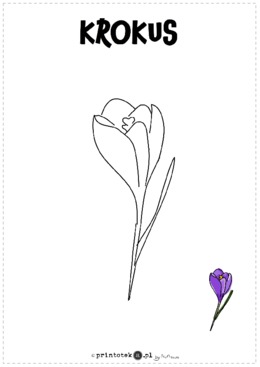 